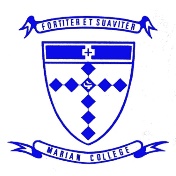 Marian College AraratUniform PolicyPolicyUniformDate of Review2024Version1Policy OfficerDate Ratified10th September, 2021PrincipalCarmel BarkerContextA consistent school uniform reinforces in students a pride in their own appearance, instils recognition of themselves as an integral part of the school community and assists in developing pride in representing their school.Policy StatementAt Marian College we believe that a Uniform Policy and Dress Code promotes equality amongst all students.ValuesTo promote a sense of individual and collective pride in students with the school.To enhance the safety of students both within and outside the school environment.To promote equality and uniformity that prevents direct discrimination.To provide students with a comfortable and suitable uniform for all learning activities.Prepare learners for the expectations of the workplace.ImplementationThe correct wearing of school uniform applies during school hours, while travelling to and from school and when students are on school excursions when uniform is a requirement.All students must wear correct school uniform.  The school uniform is available from Fosters Mensland in Stawell and Ararat.All students are expected to attend school in clean, well maintained uniform and keep a high level of personal hygiene.School staff are responsible for monitoring of the wearing of the school uniform in a manner consistent with the aims and implementation of this policy.Arrangements can be made through consultation with the Principal (or delegate) to offer assistance to supply uniforms for families experiencing economic hardship.Parents seeking exemptions to the Dress Code due to religious beliefs, ethnic or cultural background, student disability, health condition or economic hardship must apply in writing to the Principal.The only acceptable jewellery are stud earrings and sleepers (plain, gold or silver) worn in the ears and watches.No makeup may be worn at school.Headwear or hair ties must be consistent with school colours – ie: NavySchool shoes must be black, closed toed and able to be secured by laces.Donation of second hand uniforms can be made to our office to help with emergency wear.It is compulsory for students to wear an approved school Sunsmart hat whenever they are outdoors during Terms one and four.  Students who do not bring a hat for these activities will be restricted to the RTC.Parents are required to send a note to the TA Teacher if their child is out of uniform.  The TA Teacher will monitor notes and contact parents if a student is consistently producing an out of uniform note.Students who are out of uniform without a parental note will follow school procedure of recording this information in their diary.On Free Dress days the Sunsmart and shoe rules still apply.Related policies, procedures and legislative documentsUniform CodeOH&SMarian College Learning and Teaching Policy